                    Visiting scholar at Eduard-Von-Hallberger-Institut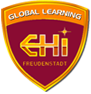 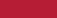 德国柏林斯坦百思大学寒假短期交流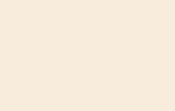 2016年春季德国柏林斯坦百思大学 — 哈尔博格学院短期交流项目2016年1月21日 ~ 2016年2月5日（16天）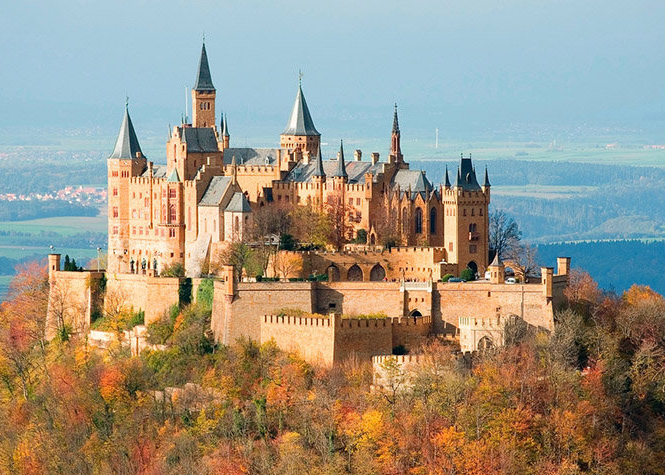 本项目由德国柏林斯坦百思大学哈尔博格学院主办,北京世桥国际文化交流中心承办，针对在校大学生专业定制的德国高校专业课程及深度访学活动。提升大学生对国外大学教育模式和质量的感性认识与判别力。观赏和领略德国的优美自然风光，通过亲身体验学习欧洲文化、历史、校园实践等，融入国际学习氛围。促进中国青年与德国各行业的交流，为今后出国留学或更加长远的发展奠定扎实的基础。德国柏林斯坦百思大学是德国一所著名的以产学研相结合为特色的大学（中国教育部承认的德国大学名单第33位），是全球著名校企协同创新大学。大学与包括奔驰、保时捷、SAP软件、IBM、汉莎航空、德意志银行、等5千多家德国优秀企业在教学、科研和知识成果转化方面建立了密切的合作关系。分校区哈尔博格学院承担着其“国际创新人才硕士项目“的理论部分教学及国际文化部分的教学工作。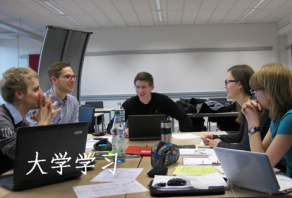 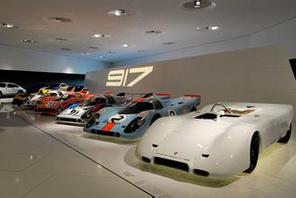 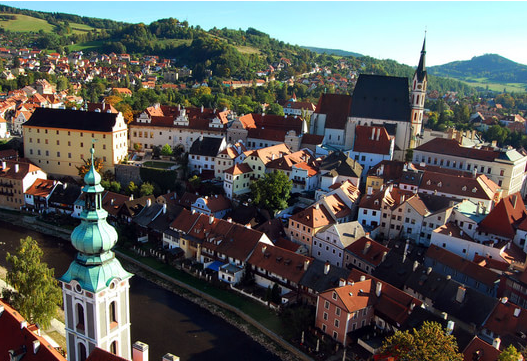 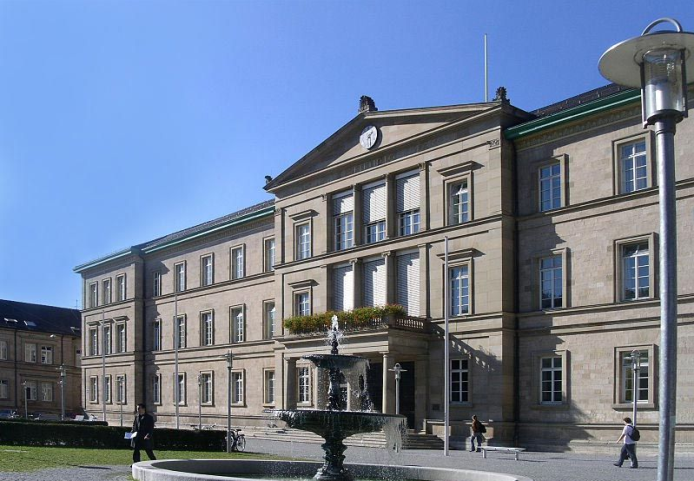 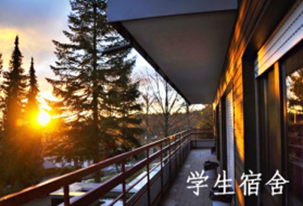 申请截止时间：2015年12月1日申请条件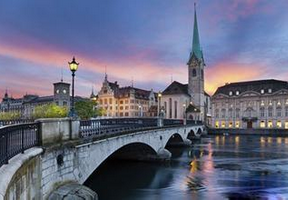 全日制在校学生，不限专业能够且必须提供本人的真实资料，如有拒签记录等特殊情况需如实告知身体健康，有良好的精神面貌对德国文化感兴趣，想切身体验德国留学申请方式填写招生简章末页的报名表，并发送至邮箱： baoming@shiqiaoguoji.com报名热线4006-406-016或010-6500-8060登陆www.shiqiaoguoji.com在线报名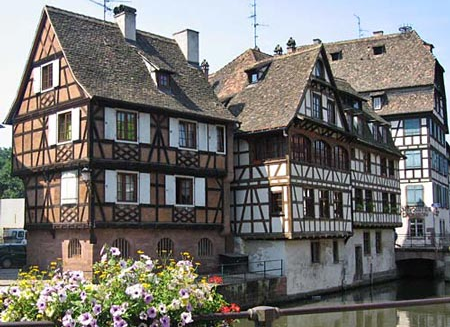 申请流程按上述报名方式中的任何一项提交报名表、办理护照1～2个工作日之内由工作人员电话确认个人信息1～2周缴纳项目参加费、签订项目协议、确认正式报名成功指导准备签证所需材料、办理签证、行前指导至出发【住宿】本项目期间学生全程入住学生公寓，期间会有专车接送学生前往德国柏林斯坦百思大学上课。【餐饮】本项目全程含餐。自由活动期间，费用自理。【全程带队】本项目期间将有随行老师和承办方现地服务老师全程带队。老师将在项目期间对参加者的学习、生活提供必要的指导。【境内交通】行程安排内的交通全部由承办方准备，自由活动期间的交通方式及费用由学生自行安排、支付。【WIFI】一般只有室内可能会有公共WIFI覆盖，如需移动WIFI，可由承办方统一预定移动WIFI，费用自理。报名表<注：无护照者请于报名后尽快办理；护照有效期不满半年者，请配合尽快办理延期手续！>报名热线：4006-406-016                                         报名邮箱：baoming@shiqiaoguoji.com时间安排及费用说明时间安排及费用说明项目时间2016年1月21~2016年2月5日(16天）项目费用￥21,800元费用说明【包含】项目期间的全部课程、交通费用、接送机费用、旅游意外保险费、全程餐费、住宿、全程中文陪同及翻译费。费用说明【不包含】学生在海外购物、自由活动产生的费用、行程中未提及的景点游览等费用、个人护照及签证办理费用、机票费用。备   注本项目统一预定国际往返机票，统一安排出发和接送机机票价格根据以往经验大概含税12000元左右(最终以实际出票价格为准)。德国柏林斯坦百思大学寒假短期交流项目 行程表德国柏林斯坦百思大学寒假短期交流项目 行程表德国柏林斯坦百思大学寒假短期交流项目 行程表德国柏林斯坦百思大学寒假短期交流项目 行程表日期地点上午下午Day11月21日出发地法兰克福乘机飞往法兰克福,乘车前往【黑森林弗洛依登市】, 德国柏林斯坦百思大学哈尔博格学院（中国科学技术部在德国授予的唯一国际科技合作基地）【学生公寓入住】乘机飞往法兰克福,乘车前往【黑森林弗洛依登市】, 德国柏林斯坦百思大学哈尔博格学院（中国科学技术部在德国授予的唯一国际科技合作基地）【学生公寓入住】Day21月22日EHI【开学仪式】★介绍“德语及德国”主题短期交流活动内容、 介绍哈尔博格学院、学生进行自我介绍【弗洛伊登市区】走访★在【温泉水上中心】放松，有助于恢复精神，调整时差，以饱满的精神迎接接下来的行程Day31月23日EHI【EHI课程一】由零基础开始接触德语【EHI讲座一】德国教育体制，移民政策、国际人才的机会和挑战Day31月23日EHI【EHI课程一】由零基础开始接触德语晚上：【分组讨论】Day41月24日斯图加特斯图加特主题活动，前往【斯图加特市】中心，【皇宫广场】，【奔驰博物馆】或【保时捷博物馆】斯图加特主题活动，前往【斯图加特市】中心，【皇宫广场】，【奔驰博物馆】或【保时捷博物馆】Day51月25日瑞士瑞士苏黎世主题活动，参观瑞士金融中心【苏黎世】，【步行街】，【苏黎世湖】和世界地价最贵的大街之一，银行林立的【班霍夫大街】瑞士苏黎世主题活动，参观瑞士金融中心【苏黎世】，【步行街】，【苏黎世湖】和世界地价最贵的大街之一，银行林立的【班霍夫大街】Day61月26日EHI卡尔斯鲁厄【EHI课程二】基础德语考察德国名校：【卡尔斯鲁厄理工学院】，顺访“太阳城市”【卡尔斯鲁厄老城区】Day61月26日EHI卡尔斯鲁厄【EHI课程二】基础德语晚上：【分组讨论】Day71月27日EHI【EHI课程三】德语课程【企业参访】考察典型的德国国际性公司★1、了解公司情况、技术水平及创新等。2、选拔员工的条件及对员工的要求3、企业内中德员工的特点、比较Day71月27日EHI【EHI课程三】德语课程晚上：分组讨论Day81月28日EHI【EHI讲座二】德国经济及企业，德国双元制教育模式 / 双元制大学考察德国知名【双元制大学分校区】Day81月28日EHI【EHI讲座二】德国经济及企业，德国双元制教育模式 / 双元制大学晚上：【分组讨论】Day91月29日EHI【EHI讲座三】：德国工业4.0介绍【实地参访】考察工业4.0示范工厂 Day91月29日EHI【EHI讲座三】：德国工业4.0介绍★了解德国工业4.0进程。Day101月30日斯图加特黑森林主题活动，参观黑森林【中世纪小镇】，德国【皇家霍亨索伦城堡】 ★参观世界十大城堡之一的霍亨索伦城堡，这里是德国曾经的统治家族--霍亨索伦家族的发祥地，至今该家族依然拥有此城堡，但不再长期居住在这里，而是选择对外开放。黑森林主题活动，参观黑森林【中世纪小镇】，德国【皇家霍亨索伦城堡】 ★参观世界十大城堡之一的霍亨索伦城堡，这里是德国曾经的统治家族--霍亨索伦家族的发祥地，至今该家族依然拥有此城堡，但不再长期居住在这里，而是选择对外开放。Day111月31日法国斯特拉斯堡主题活动，全天乘车游览法国著名城市【斯特拉斯堡】。★斯特拉斯堡是欧洲理事会和欧洲议会所在地，其老城有许多著名建筑，号称“小巴黎”，被联合国教科文组织列为世界文化遗产。在斯特拉斯堡，彼此相邻却又泾渭分明的德意志和法兰西两个民族的文化难得地融合在一起，无形中成为欧盟多元文化融合的缩影。斯特拉斯堡主题活动，全天乘车游览法国著名城市【斯特拉斯堡】。★斯特拉斯堡是欧洲理事会和欧洲议会所在地，其老城有许多著名建筑，号称“小巴黎”，被联合国教科文组织列为世界文化遗产。在斯特拉斯堡，彼此相邻却又泾渭分明的德意志和法兰西两个民族的文化难得地融合在一起，无形中成为欧盟多元文化融合的缩影。Day122月1日图宾根斯图加特参访【图宾根大学】及大学城★德国最古老的大学之一，也是德国11所“精英大学”之一。排名德国第七左右，在全球高校千年排名中排在53位。在医学，自然科学和人文科学领域都享有盛名，其日耳曼文学专业具有很强的实力。【麦琴根小镇】参观Day122月1日图宾根斯图加特参访【图宾根大学】及大学城★德国最古老的大学之一，也是德国11所“精英大学”之一。排名德国第七左右，在全球高校千年排名中排在53位。在医学，自然科学和人文科学领域都享有盛名，其日耳曼文学专业具有很强的实力。晚上：EHI【结业仪式】Day132月2日海德堡海德堡主题活动，全天游览【海德堡老城区】、【步行街】，远眺【海德堡古堡】海德堡主题活动，全天游览【海德堡老城区】、【步行街】，远眺【海德堡古堡】Day142月3日法兰克福出发地拜访【法兰克福大学】；之后前往法兰克福机场机场，返回北京★德国最著名的前十所大学之一，位于德国的金融之都法兰克福。完整的科系设置是这所大学吸引学生的地方。拜访【法兰克福大学】；之后前往法兰克福机场机场，返回北京★德国最著名的前十所大学之一，位于德国的金融之都法兰克福。完整的科系设置是这所大学吸引学生的地方。Day152月4日出发地抵达出发地，圆满完成德国短期交流活动抵达出发地，圆满完成德国短期交流活动注：以上行程由以往行程综合定制，不排除根据当地的客观情况变动的可能性。注：以上行程由以往行程综合定制，不排除根据当地的客观情况变动的可能性。注：以上行程由以往行程综合定制，不排除根据当地的客观情况变动的可能性。注：以上行程由以往行程综合定制，不排除根据当地的客观情况变动的可能性。个 人 信 息个 人 信 息个 人 信 息个 人 信 息个 人 信 息个 人 信 息个 人 信 息个 人 信 息个 人 信 息个 人 信 息姓    名性   别贴照片处汉语拼音（大写）贴照片处出生日期民    族贴照片处户口所在地政治面貌贴照片处身份证号宗教信仰贴照片处健康状况良好  ●   疾病      （如有既往病史或正在治疗中的疾病，请在下面详细填写）（                                                ）良好  ●   疾病      （如有既往病史或正在治疗中的疾病，请在下面详细填写）（                                                ）良好  ●   疾病      （如有既往病史或正在治疗中的疾病，请在下面详细填写）（                                                ）良好  ●   疾病      （如有既往病史或正在治疗中的疾病，请在下面详细填写）（                                                ）良好  ●   疾病      （如有既往病史或正在治疗中的疾病，请在下面详细填写）（                                                ）良好  ●   疾病      （如有既往病史或正在治疗中的疾病，请在下面详细填写）（                                                ）良好  ●   疾病      （如有既往病史或正在治疗中的疾病，请在下面详细填写）（                                                ）良好  ●   疾病      （如有既往病史或正在治疗中的疾病，请在下面详细填写）（                                                ）良好  ●   疾病      （如有既往病史或正在治疗中的疾病，请在下面详细填写）（                                                ）通讯地址邮政编码邮政编码手机号码家庭电话家庭电话家庭电话宿舍电话宿舍电话E-mailQQ号码QQ号码家  庭  成  员 家  庭  成  员 家  庭  成  员 家  庭  成  员 家  庭  成  员 家  庭  成  员 家  庭  成  员 家  庭  成  员 家  庭  成  员 家  庭  成  员 姓   名与本人关系与本人关系工 作 单 位工 作 单 位工 作 单 位工 作 单 位工 作 单 位工 作 单 位联 系 方 式就读学校所在院系所在院系所在院系专    业（ ）年级（ ）年级（ ）年级（ ）年级学    历学    历学    历担任职务英语水平英语水平英语水平奖惩情况出 入 境 情 况出 入 境 情 况出 入 境 情 况出 入 境 情 况出 入 境 情 况出 入 境 情 况出 入 境 情 况出 入 境 情 况出 入 境 情 况出 入 境 情 况是否持有护照是  否护照号码护照号码护照有效期护照有效期出入境记录拒签史及理由拒签史及理由护照签发地护照签发地内容请尽量填写详细，并务必确保所有信息真实有效内容请尽量填写详细，并务必确保所有信息真实有效内容请尽量填写详细，并务必确保所有信息真实有效内容请尽量填写详细，并务必确保所有信息真实有效内容请尽量填写详细，并务必确保所有信息真实有效内容请尽量填写详细，并务必确保所有信息真实有效内容请尽量填写详细，并务必确保所有信息真实有效本人签名本人签名